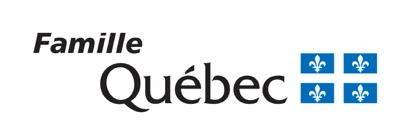 Programme de soutien financier d’urgence COVID-19 pour les centres de pédiatrie sociale en communauté reconnus dans le cadre du partenariat entre le gouvernement du Québec et la Fondation Dr JulienActivité 1 :      Remplissez la section du formulaire selon que l’activité de financement annulée présente un historique ou pas.Activité 1 :      Formulaire Annexe – Revenus et dépenses de chaque activitéInstructions pour REMPLIR LE FORMULAIREDans cette section, en vue de déterminer le montant de l’aide financière demandée, vous devez présenter les pertes de revenus et les dépenses liées à l’impossibilité de tenir une activité d’autofinancement ou au fait de la reporter au cours de l’année financière. Pour ce faire, veuillez remplir les tableaux ci-dessous en y inscrivant les éléments suivants : Revenus prévus de l’activité; Sommes reçues malgré l’annulation de l’activité et que l’organisme peut conserver (ex. : dons et commandites non réclamées);Dépenses prévues en lien avec l’activité; Dépenses engagées qui ne peuvent être remboursées. Veuillez également indiquer les dépenses et les revenus de cette activité lors des années antérieures, le cas échéant. Si des sommes ont déjà été dépensées pour la réalisation de cette activité cette année, et que celles-ci ne peuvent vous être remboursées, veuillez présenter le détail de ces frais avec les pièces justificatives. Veuillez conserver les pièces justificatives appropriées (factures et preuves de paiement) se rapportant à l’utilisation de l’aide d’urgence, car celles-ci pourraient vous être demandées en complément de l’analyse de votre reddition de comptes par le ministère de la Famille.NOTE : Le financement offert par le PROGRAMME d’aide financière d’urgence représente un maximum de 75 % des pertes NETTES de revenus et des dépenses engagées non remboursables. Activité pour laquelle un historique existeRemplissez les quatre tableaux ci-dessousActivité pour laquelle un historique existeCalculez le montant demandé pour l’activitéReportez le montant de la perte nette de revenus à la case « montant demandé pour cette activité » du formulaire de demande.Nouvelle activité, sans historiqueRemplissez le tableau ci-dessousReportez le montant total des sommes engagées à la case « montant demandé pour cette activité » du formulaire de demande.